MARCH202014AGENDA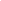 AgendaThursdayMarch 20, 2014Board of Selectmen’s Meeting Room7:00 p.m.The listing of matters are those reasonably anticipated by the Chair, which may be discussed at the meeting.  Not all items may in fact be discussed and other items not listed may be brought up for discussion to the extent permitted by law.Budget Presentations7:00 p.m.       1450    Treasurer/Collector                7100    Debt-Principal                7510    Debt-Interest                7520    Short Term Interest7:20 p.m.       1550    Data Processing7:35p.m.        3000    Education7:55p.m.        1610    Town Clerk                1630    Elections/Registrations                6920    Veterans’/Memorial Day8:10 p.m.       Community Preservation – Cheryl Cambria8:40 p.m.       4500    Water Department                1220    Board of Selectmen                1290    Administrator                1310    Finance Committee                1320    Finance Committee ReserveWarrants/Board of Selectmen BusinessAct on easement request from Verizon – Vote to Place on Town Meeting WarrantApprove minutes of February 19, 2014Approve minutes February 20, 2014Accept for review minutes of March 5, 2014Accept for review minutes of March 12, 2014Sign Annual Town Election WarrantDiscussion Economic Target Area Brockton/West Bridgewater and Route 28  (Eldon)Appoint Town Administrator as signatory for Procurement Contracts.Communications and Reports from Boards, Commissions and Town Officials:Correspondence from the Public to Determine a Course of Action:Review letter of Interest from Marcy Tannenbaum to serve on Agricultural Commission and Recommendation from Beth Smith, MemberRequest from South Shore Community Church to hold a 5K on May 10th.Public Comment Period:Town Administrator’s Report:Review letter from CovantaUpdate on Budgets.Executive SessionContract Negotiations:  Police ChiefPursuant to MGL Chapter 30A, Section 21(a) Exception 2 to conduct contract negotiations with non union personnel.